Приложение 2.Быкова Галина Петровна  213-034-955Тест. Определите по рисунку вид движения.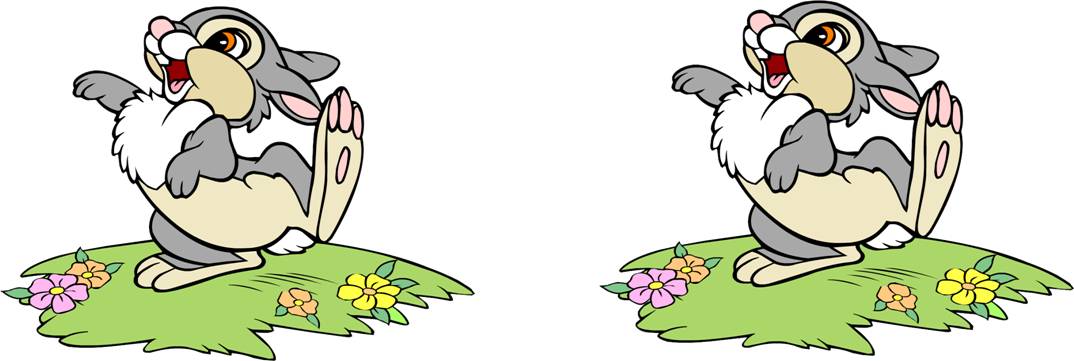                                                                                         Рис. 4А) поворот;                                                                Б) параллельный перенос;В) симметрия относительно точки;                        Г) симметрия относительно прямой;Д) не является движениемОпределите по рисунку вид движения.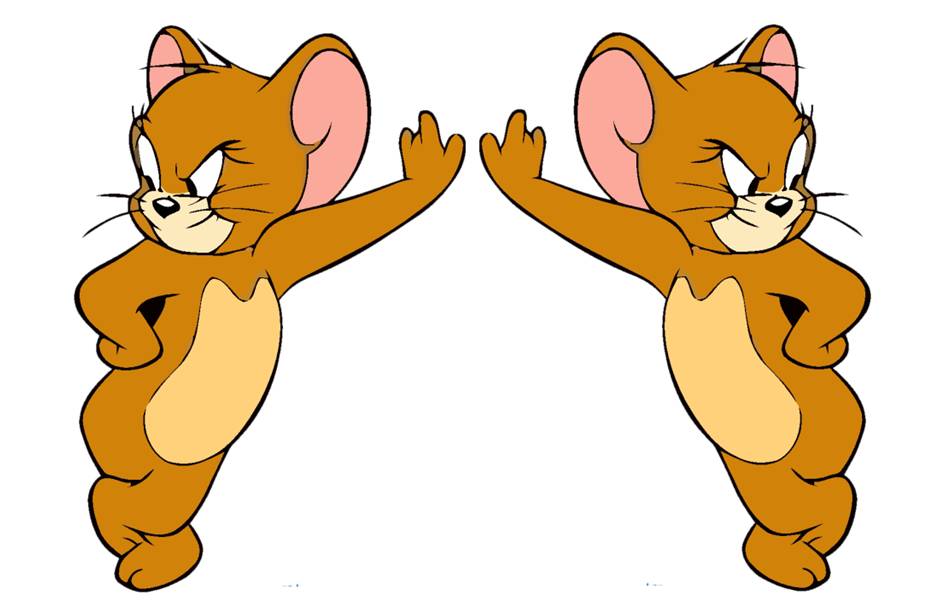                                                                                                Рис. 5А) поворот;                                                                Б) параллельный перенос;     В) симметрия относительно точки;                        Г) симметрия относительно прямой;Д) не является движениемОпределите по рисунку вид движения.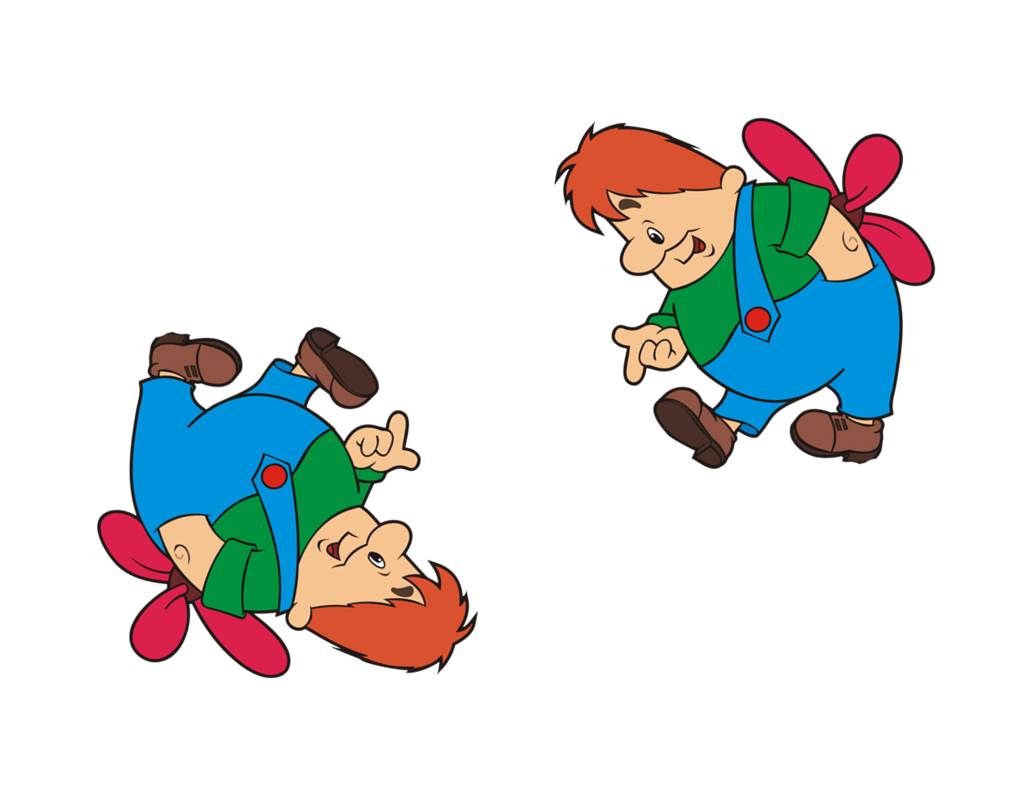                                                                                         Рис. 6          А) поворот;                                                                Б) параллельный перенос;В) симметрия относительно точки;                        Г) симметрия относительно прямой;Д) не является движениемОпределите по рисунку вид движения.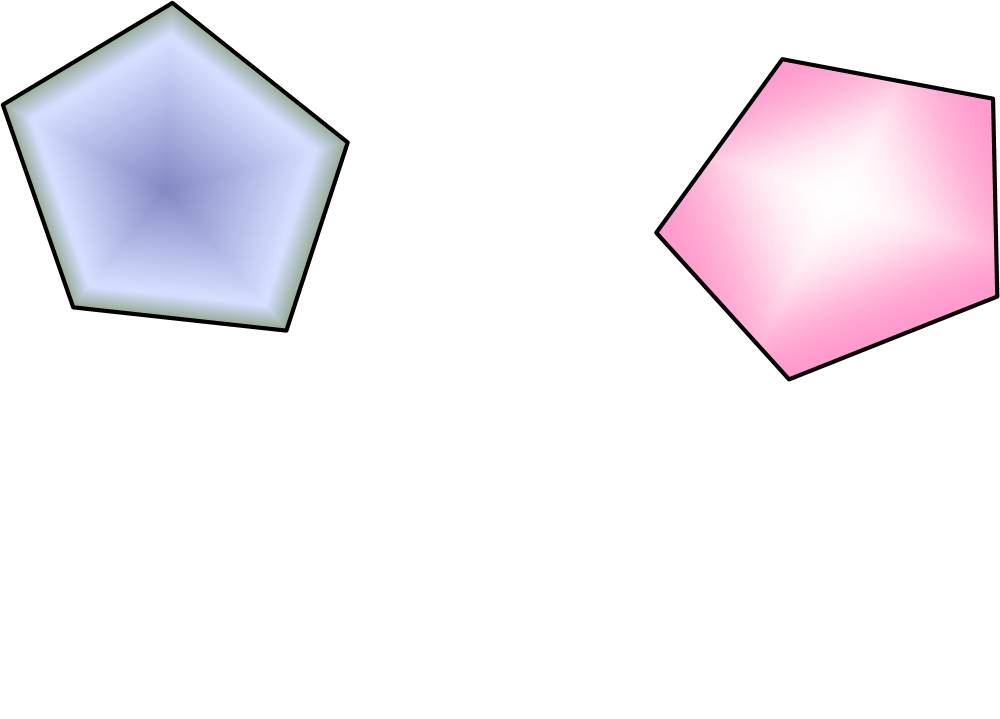                                                                                       Рис. 7А) поворот;                                                                Б) параллельный перенос;В) симметрия относительно точки;                        Г) симметрия относительно прямой;Д) не является движениемОпределите по рисунку вид движения.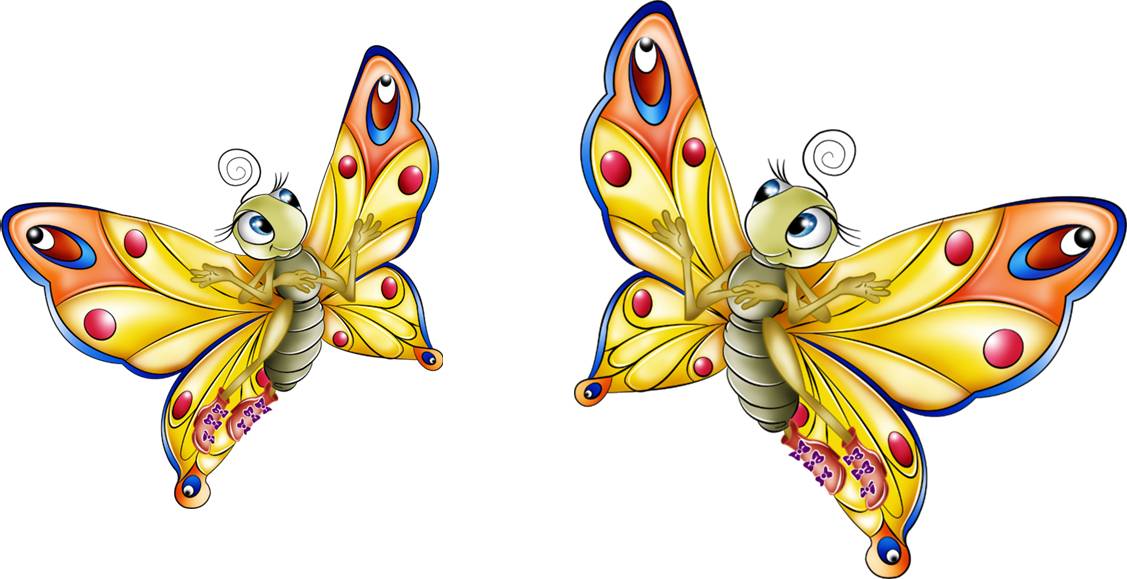                                                                           Рис. 8А) поворот;                                                                Б) параллельный перенос;В) симметрия относительно точки;                         Г) симметрия относительно прямой;Д) не является движением